Block Notes n. 11, giugno 2023Dipartimento Welfare e nuovi diritti della Cgil Lombardia A cura di M. Vangi, L. Finazzi, S. Pulici, M. Vespa In questo numeroDalle Agenzie di stampa regionali Stop alle liste d’attesa. Parte la campagna di Federconsumatori Ospedale Suzzara (MN), Bertolaso: il presidio continuerà a funzionare Disabilità gravissime, Regione potenzia servizi per la non autosufficienzaCostituita da Regione Lombardia la Consulta regionale della famigliaRegione Lombardia stabilizza personale sanità impiegato durante CovidSanità, in Lombardia nasce l’Osservatorio regionale per il trauma maggioreSanità, Bertolaso: servono più risorse per medici e infermieriNuovi fondi per ridurre le liste d’attesa e ok a Centro Unico PrenotazioneNidi gratis, al via le adesioni. Domande dei Comuni dal 3 luglio 2023Regione Lombardia stanzia 21 milioni per aumentare la sicurezza sul lavoroAssessore Lucchini: 1 milione in più per tutela minori nelle comunitàLombardiaSocialeDalle Agenzie di stampa nazionaliSclerosi multipla: impegno delle Regioni. Assicurare un percorso diagnostico terapeuticoProgetti per detenuti, tossicodipendenti e stranieri: parere Conferenza RegioniFedriga: poste le basi per nuovo Patto Salute Sanità: Schillaci, piena condivisione con le RegioniRegioni-Inail: accordo per interventi formativi su salute e sicurezza sul lavoroIl diritto alla salute mentale, per tuttiLa ricerca-azione sulle disuguaglianzeCOVID-19. La lezioneLa crisi dei Pronto soccorsoLa corsa allo psicologoCure primarie e Salute mentaleLa lezione del Covid non è servitaIn difesa del SSN e del Welfare territoriale. La salute dei migranti dopo il “Decreto Cutro” È successoSalute mentale e reti di comunitàSanità pubblica tra problemi e narrazioniSì vax: il successo è nei numeriPochi medici oggi, ma forse troppi domaniEpiCentroPASSI e PASSI d’Argento: i nuovi dati 2021-2022 sul fumoI progetti ItOSS: i materiali del convegnoPASSI e PASSI d’Argento: i dati 2021-2022 sull’alcolSalute materna e neonatale: il primo rapporto congiunto ENAP-EPMMPASSI e PASSI d’Argento: i dati 2021-22 sull’attività fisicaOn line il Rapporto ONS 2021Promozione della salute e prevenzione delle malattie: nuovo documento della CEPASSI e PdA 2021-22: fragilità, partecipazione e isolamento sociale degli anzianiDalle Agenzie di stampa regionaliDalla Cgil LombardiaComunicato stampaComunicato stampa Cgil e Federconsumatori Lombardia del 27 giugno 2023 “Stop alle liste d’attesa. Inaccettabile non vedere garantito il diritto alla salute”: parte la campagna di Federconsumatori per segnalare i disagi degli utenti. Federconsumatori ha deciso di avviare la campagna nazionale “Stop alle liste d’attesa”, per informare e tutelare i cittadini sul loro diritto a ricevere le prestazioni di cui necessitano entro i tempi appropriati previsti dalla normativa sanitaria. Un tema particolarmente sentito in Lombardia, dove la Cgil è in prima fila nel rivendicare il diritto alla salute e il rilancio del servizio sanitario pubblico e universale. Di recente Cgil e Federconsumatori Lombardia sono stati presenti anche in diverse iniziative pubbliche: in presidio sotto Regione Lombardia il 24 maggio scorso, il 27 maggio a Roma all’incontro con le associazioni e poi alla manifestazione nazionale in piazza del Popolo a Roma il 24 giugno. “È inaccettabile una sanità che, oltre ad essere sempre più spinta verso la privatizzazione, provoca tempi d’attesa inaccettabili per gli utenti”, dichiarano Monica Vangi, segretaria Cgil Lombardia e Antimo De Col, Presidente Federconsumatori Lombardia. “Non è certo l’autonomia differenziata la soluzione, anzi diverrebbe un ulteriore ostacolo a una fruizione universale del diritto alla salute”. “Con l’iniziativa di Federconsumatori, spiegano i due dirigenti, i cittadini lombardi avranno un ulteriore luogo dove far valere il proprio diritto alla salute e alle prestazioni sanitarie erogate in tempo utile senza l’obbligo di dover pagare costi spesso esorbitanti”. Con la campagna “Stop alle liste d’attesa”, i cittadini e gli utenti che non vedranno garantiti i propri diritti alle prestazioni nelle tempistiche necessarie potranno trovare assistenza nelle sedi di Federconsumatori per inoltrare un reclamo ufficiale all’Ats o alle aziende ospedaliere. L’iniziativa è partita il 26 giugno sviluppandosi sull'intero territorio nazionale grazie alla diffusione capillare degli sportelli della Federconsumatori (83 in Lombardia), o tramite segnalazioni online di disservizi subiti dai cittadini da inoltrare all’indirizzo email stoplistediattesa@federconsumatori.it.Da “Lombardia Notizie online”, Agenzia di stampa della Regione Lombardia Dalla newsletter del 6 giugno 2023Ospedale Suzzara (MN), Bertolaso: il presidio continuerà a funzionare. Al via l’iter per la gestione dell’ospedale. L’ospedale di Suzzara non chiuderà. L’Asst Mantova si è già attivata per indire una gara pubblica finalizzata alla gestione del nosocomio. Lo assicura l’assessore regionale al Welfare, Guido Bertolaso, che dice: “Stiamo avviando la procedura”. “Il presidio continuerà a funzionare regolarmente, specifica l’assessore, il servizio sarà erogato attraverso una proroga del contratto con l’attuale gestore. La ‘Società ospedale di Suzzara’ sarà pertanto alla guida della struttura fino alla conclusione della procedura e all’affidamento della stessa. Per cittadini e per i dipendenti non cambierà quindi nulla: i cittadini potranno continuare a usufruire dei servizi senza interruzioni e ai professionisti sanitari verrà assolutamente garantita la continuità dell’attività lavorativa”. Leggi. Dalla newsletter del 7 giugno 2023Disabilità gravissime, Regione potenzia servizi per la non autosufficienzaLa Giunta di Regione Lombardia, su proposta dell’assessore alla Famiglia, Solidarietà sociale, Disabilità e Pari opportunità, Elena Lucchini di concerto con l’assessore al Welfare, Guido Bertolaso, ha approvato la delibera di integrazione e rimodulazione al programma operativo regionale a favore delle persone con gravissime disabilità con potenziamento dei servizi. Lucchini: interventi mirati. “Si tratta di una misura, ha dichiarato Lucchini, che ci consente di mettere a terra interventi mirati al miglioramento dei servizi per disabilità gravissime: saranno potenziati. Il nostro intento è garantire continuità nell’erogazione dell’assistenza”. Leggi tutto. Dalla newsletter del 12 giugno 2023Costituita da Regione Lombardia la Consulta regionale della famigliaÈ stata approvata dalla Giunta regionale, su proposta dall’assessore alla Famiglia, Solidarietà sociale, Disabilità e Pari opportunità, Elena Lucchini la delibera che istituisce la Consulta regionale della Famiglia della Lombardia. Assessore Lucchini: testimonia nostro impegno in questo campo. “La consulta istituita, spiega l’assessore Lucchini, sarà un utile strumento di confronto e potrà esprimere pareri e formulare proposte in relazione alle politiche per la famiglia. Sarà la sede di consultazione per la programmazione e pianificazione degli interventi di supporto alla famiglia promossi dall’Assessorato. Un provvedimento, chiarisce l’assessore, che certifica la centralità delle politiche a sostegno della famiglia nell’azione di governo della nostra Regione e rinnova il principio cardine del dialogo e integrazione tra istituzioni, Enti locali, Terzo Settore e operatori sociosanitari. Un’alleanza sempre al servizio dei cittadini”. Leggi tutto. Dalla newsletter del 19 giugno 2023Regione Lombardia stabilizza personale sanità impiegato durante il CovidRegione Lombardia e le Organizzazioni Sindacali hanno condiviso e sottoscritto i nuovi accordi per la stabilizzazione di personale del settore sanità impiegato durante l’emergenza Covid. Assessore Bertolaso: non disperderemo professionalità acquisite in emergenza pandemia. Si tratta di uno strumento importante per garantire continuità nell’erogazione dell’assistenza, vista anche la penuria di personale sanitario e la necessità di recupero delle liste d’attesa, come sottolinea l’assessore al Welfare Guido Bertolaso: “Ci stiamo impegnando per rendere attrattivo il lavoro nel sistema sanitario, ma nel frattempo è altrettanto importante valorizzare chi già nei nostri ospedali e nei nostri servizi territoriali ci lavora e vuole rimanerci. Oltre a questo, la stabilizzazione permetterà di non disperdere le professionalità acquisite dal personale che ha prestato servizio durante l’emergenza COVID-19”. Leggi tutto. Dalla newsletter del 21 giugno 2023Sanità, in Lombardia nasce l’Osservatorio regionale per il trauma maggioreRiorganizzare la ‘Rete regionale del trauma’, attivare un nuovo modello di triage e istituire un ‘registro traumi’ regionale, con identificazione degli hub e afferenze degli spoke secondo le indicazioni del Ministero della Salute, per migliorare e uniformare i servizi offerti. Questi i principali obiettivi dell”Osservatorio regionale per il trauma maggiore’, riunitosi per la prima volta ieri a Palazzo Lombardia, alla presenza dell’assessore regionale al Welfare Guido Bertolaso e del direttore generale Giovanni Pavesi. Leggi tutto. Sanità, Bertolaso: servono più risorse per medici e infermieriPiù risorse per medici e infermieri, maggiori garanzie e sicurezza. Questi i temi al centro dell’incontro cui l’assessore regionale al Welfare, Guido Bertolaso ha partecipato, su delega del presidente Attilio Fontana, con il ministro della Salute, Orazio Schillaci, e i rappresentanti della Conferenza delle Regioni. “Quanto fatto fin qui dal ministro, ha detto Bertolaso, è utile e importante. Ora però bisogna a passare a una definitiva riforma del sistema sanitario nazionale. Serve anzitutto un maggior impegno finanziario raggiungendo almeno il 7% del Pil, visto che la media degli altri Paesi Ocse si attesta a circa il 9%. Fondi che dovranno compensare economicamente tutto il personale sanitario che lavora in Italia nell’ambito del settore pubblico”. Leggi tutto. Dalla newsletter del 26 giugno 2023Nuovi fondi per ridurre le liste d’attesa e ok a Centro Unico PrenotazioneRegione Lombardia stanzia ulteriori 20 milioni per ridurre le liste d’attesa e approva il progetto definitivo per la realizzazione del Centro Unico di Prenotazione. Queste alcune decisioni assunte dalla Giunta presieduta dal governatore Attilio Fontana. Approvata una delibera che, su proposta dall’assessore al Welfare Guido Bertolaso, prevede un’integrazione da 20 milioni euro del piano operativo regionale per il contenimento dei tempi di attesa. In questo modo lo stanziamento totale, a favore dei piani presentati dalle ATS, arriva a quota 81 milioni. Distribuzione risorse tra pubblico e privato. Della dotazione totale quindi, 46.372.000 euro sono destinati agli erogatori pubblici e 34.628.000 euro agli erogatori privati accreditati. Leggi tutto. Dalla newsletter del 27 giugno 2023Nidi gratis, al via le adesioni. Domande dei Comuni dal 3 luglio 2023Apre lunedì 3 luglio 2023 la prima ‘finestra’ temporale entro la quale i Comuni lombardi potranno presentare domanda di adesione alla misura ‘Nidi gratis’ di Regione Lombardia. La misura è stata rifinanziata con 16 milioni di euro lo scorso 5 giugno su proposta dell’assessore alla Famiglia, Solidarietà sociale, Disabilità e Pari opportunità, Elena Lucchini. Conciliare vita e lavoro. “Regione Lombardia, con questo ‘Avviso’, spiega Lucchini, vuole essere al fianco dei Comuni e degli Enti Locali sempre più capaci di progettare in rete servizi sociali integrati e potenziati per le famiglie. Facilitare l’accesso ai servizi per la prima infanzia e rispondere ai bisogni di conciliazione dei tempi di vita e di lavoro è una delle priorità di azione del nostro governo regionale”. Leggi tutto. Dalla newsletter del 29 giugno 2023Regione Lombardia stanzia 21 milioni per aumentare la sicurezza sul lavoroOltre 21 milioni di euro destinati a incrementare la sicurezza sul lavoro. L’assessore regionale al Welfare, Guido Bertolaso, ha incontrato a Palazzo Lombardia i sindacati (Cgil, Cisl e Uil) per illustrare il piano e il protocollo siglato con Inail per l’assistenza agli infortunati. Un incontro ricco di spunti, un’occasione di dialogo e confronto su temi di interesse comune, quali la tutela dei lavoratori. Leggi tutto. Assessore Lucchini: 1 milione in più per tutela minori nelle comunitàIncremento di 1 milione di euro per l’anno 2023 con l’obiettivo di dare un maggiore sostegno ai piccoli Comuni per le spese relative all’inserimento e tutela dei minori allontanati dal nucleo familiare a seguito di provvedimento dell’Autorità giudiziaria in strutture educative residenziali. Lo prevede la delibera approvata negli scorsi giorni dalla Giunta regionale e relativa all’Assestamento di bilancio. Leggi tutto. Da “LombardiaSociale”Dalla Newsletter IX del 23 giugno 2023Disabilità. Nuovo piano regionale L. 112: le principali novità introdotte e alcuni punti di attenzione per il futuroFinanziamento. Monitoraggio LEA 2021: Il nuovo metodo di valutazione e il posizionamento della LombardiaNon autosufficienza. L’attuale sistema dei servizi lombardi e la legge delega sulla non autosufficienza: quali connessioni?Povertà. Lo smantellamento del Reddito di Cittadinanza: le questioni ancora aperte discusse in un convegno organizzato da Cgil MilanoAnziani. Intervista a Beatrice Fassati di Fondazione Cariplo sui progetti del bando Welfare in AgeingDalle Agenzie di stampa nazionaliDalla “Conferenza delle Regioni”: www.regioni.it/newsletter Da Regioni.it n. 4518 del 6 giugno 2023Sclerosi multipla: impegno delle Regioni. Assicurare un percorso diagnostico terapeuticoIl Presidente della Conferenza delle Regioni e delle Province autonome, Massimiliano Fedriga, è intervenuto il 31 maggio all’evento di AISM, Associazione italiana Sclerosi Multipla, in Senato in occasione della Giornata Mondiale dedicata a questa patologia.  “Nel 2023 sono 137mila le persone colpite in Italia da sclerosi multipla, prima causa di disabilità neurologica nei giovani adulti. È una malattia che comporta un elevato impegno assistenziale e sanitario – dichiara Fedriga -, una diagnosi precoce e corretta e una terapia appropriata possono migliorare in maniera significativa, la qualità della vita non solo dei malati, ma anche dei caregivers. Abbiamo la fortuna di avere Organizzazioni e Associazioni come l’AISM che dedicano alla ricerca e all’assistenza un grande impegno, però - sottolinea - non c’è dubbio che ci sia ancora tanto da fare per garantire l’accessibilità ai servizi sanitari, ai trasporti pubblici, alle strutture edificatorie, in modo universalistico a livello nazionale”. Leggi tutto. Da Regioni.it n. 4522 del 20 giugno 2023Progetti per detenuti, tossicodipendenti e stranieri: parere Conferenza RegioniLa Conferenza delle Regioni e delle Province autonome, il 10 maggio, ha espresso parere favorevole con raccomandazioni sul provvedimento riguardante termini e modalità di accesso ai finanziamenti per i progetti finalizzati al recupero e al reinserimento dei detenuti, alla cura e all’assistenza sanitaria e psichiatrica, al recupero dei soggetti tossicodipendenti e all’integrazione, cura e assistenza sanitaria degli stranieri. Le raccomandazioni formulate al Governo, in sede di Conferenza Unificata: 1) che vi sia un coordinamento dei finanziamenti stanziati tra il Ministero della Giustizia e Cassa delle Ammende per progetti che perseguono le medesime finalità; 2) che vi sia un maggiore coinvolgimento delle Regioni e delle Province Autonome per future analoghe iniziative; 3) che, per quanto riguarda le persone con problematiche psichiatriche e di dipendenza patologica, i Provveditorati regionali dell’Amministrazione Penitenziaria tengano costanti i rapporti con le Cabine di regia regionali. Da Regioni.it n. 4523 del 23 giugno 2023Fedriga: poste le basi per nuovo Patto Salute  “Poste le basi per nuovo Patto Salute”, annuncia Massimiliano Fedriga, presidente della Conferenza delle Regioni, dopo l’incontro con il ministro della Salute, Orazio Schillaci, a Lungotevere Ripa. “Con spirito di leale collaborazione istituzionale, spiega Fedriga, la Conferenza delle Regioni lavora insieme al Governo ad un nuovo Patto Salute. Vogliamo insieme, attraverso un tavolo di confronto, dare una nuova programmazione e modernizzare il settore nei prossimi anni. Superata con successo la pandemia, ora va rafforzato il valore universale del sistema sanitario e in modo uniforme su tutto il territorio nazionale. Lavoriamo quindi al rilancio della sanità e al suo potenziamento territoriale. Leggi tutto. Sanità: Schillaci, piena condivisione con le Regioni"C’è piena condivisione con le Regioni. Procederemo ora rapidamente a istituire un tavolo ristretto per affrontare le criticità" della sanità pubblica, spiega  il ministro della Salute, Orazio Schillaci, dopo l’incontro al ministero della Salute con la Conferenza delle Regioni. Al tavolo ristretto, oltre le Regioni e il ministero, anche l’Agenas. Le criticità da affrontare sono diverse, dalla mancanza di una medicina del territorio, ha rilevato il ministro, alle diseguaglianze tra le Regioni alla carenza del personale. E le Regioni hanno in particolare evidenziato il problema del personale nei pronto soccorso, la sicurezza e premi salariali incentivanti, così come l’appropriatezza delle prestazioni e la riorganizzazione passi anche attraverso la riforma della medicina generale territoriale. Leggi tutto. Da Regioni.it n. 4524 del 27 giugno 2023Regioni-Inail: accordo per interventi formativi su salute e sicurezza sul lavoroL’accordo di collaborazione tra la Conferenza delle Regioni e l’Inail intende favorire la realizzazione sui territori regionali di interventi formativi in materia di salute e sicurezza sul lavoro. L’INAIL mette a disposizione 10.462.000,00 milioni di euro. Risorse da ripartire tra le Regioni che si renderanno disponibili ad attuare le azioni di rafforzamento della formazione aggiuntiva a quella prevista dalla normativa vigente. Si vuole così rafforzare la cultura della salute e sicurezza nei luoghi di lavoro, a sostegno della consapevolezza dei rischi, per l’adozione delle più corrette misure di prevenzione. Le Regioni che aderiranno alle iniziative formative accederanno ai finanziamenti per progetti nell’ambito dei contesti produttivi previsti dalle risorse del PNRR e in aggiunta rispetto agli Accordi Stato-Regioni del 21 dicembre 2011. Leggi tutto. Da “SaluteInternazionale.info”Dalla newsletter del 1° giugno 2023 Il diritto alla salute mentale, per tuttiL’attuale logica della salute mentale, basata sulla risposta individuale, per lo più episodica, declinata in ambito privatistico, affidata alle dinamiche del mercato e alla disponibilità di spesa dei singoli, configura una grave, inaccettabile disuguaglianza sanitaria. Leggi tutto. La ricerca-azione sulle disuguaglianzeI risultati della ricerca hanno mostrato come a Bologna, in un contesto pur caratterizzato da una capillare presenza di servizi, il tema delle disuguaglianze in salute emerga come rilevante e prioritario da affrontare in un’ottica di equità. Leggi tutto. Dalla newsletter dell’8 giugno 2023 COVID-19. La lezioneL’impreparazione nell’affrontare la pandemia da COVID-19 dovrebbe essere servita da lezione: le grandi potenze globali devono mettere da parte le loro rivalità geopolitiche lavorando insieme per prepararsi ad eventuali eventi pandemici futuri e per affrontare altre crisi globali, attraverso il rafforzamento del multilateralismo in tutte le sue dimensioni cruciali (politica, sanitaria, culturale, istituzionale e finanziaria). Leggi tutto. La crisi dei Pronto soccorsoIl tema dell’emergenza-urgenza nella Regione Friuli-Venezia Giulia è affrontato attraverso un percorso di confronto, analisi e proposta, con il coinvolgimento e la partecipazione di professionisti che fanno riferimento a diverse Associazioni e Società Scientifiche. Leggi tutto. Dalla newsletter del 15 giugno 2023 La corsa allo psicologoStiamo assistendo ad una esplosione della domanda di valutazione ed intervento psicologico, con un andamento che stando ai primi dati è certamente esponenziale, incontrovertibile e non solo italiano. Leggi tutto. Cure primarie e Salute mentalePer avere un rapporto positivo con la comunità bisogna aprire cantieri di verifica “popolare” sugli esiti e le prestazioni dei servizi, la loro equità, la loro capacità di ridurre le disuguaglianze. Bisogna avere fiducia nella possibilità di una cooperazione intelligente dal basso che si attiva se si aprono spazi di gestione responsabile dei poteri pubblici. Leggi tutto. Dalla newsletter del 22 giugno 2023 La lezione del Covid non è servitaLa pandemia aveva offerto l’opportunità di innovare profondamente il Servizio sanitario nazionale, ma si è scelto di proseguire nel processo di definanziamento. Leggi tutto. In difesa del SSN e del Welfare territoriale. Le proposte dell’Alleanza per la Riforma delle Cure Primarie in Italia per salvare il SSN: 1) Attivare prontamente i Distretti e le Case della Comunità; 2) Superare il definanziamento del SSN investendo sul personale, sulle tecnologie e sulla riorganizzazione del SSN; 3) Riportare il privato accreditato al ruolo integrativo del pubblico. Leggi tutto. La salute dei migranti dopo il “Decreto Cutro”. Di Società Italiana Medicina delle Migrazioni – Gruppo di Lavoro su Metodologia, Ricerca e BioeticaIl “Decreto Cutro” evidenzia una spaccatura tra l’umana necessità di accogliere e gli ostacoli posti in essere dalle procedure di richiesta di asilo, e quindi, di accoglienza e di integrazione, nonché i potenziali rischi diretti ed indiretti sulla salute delle persone migranti. Leggi tutto. Dalla newsletter del 29 giugno 2023 È successoÈ successo ed è stato un successo. La manifestazione nazionale della CGIL in difesa del Servizio sanitario nazionale. Con decine di migliaia di persone provenienti da tutta Italia e con l’adesione di oltre 100 associazioni laiche e cattoliche. È (finalmente) successo, dopo un periodo troppo lungo di silenzio e di indifferenza a fronte di una crisi del servizio sanitario pubblico voluta e programmata fin dal 2011. Il nuovo appuntamento per il prossimo 30 settembre. Leggi tutto. Salute mentale e reti di comunitàLa pandemia da Covid-19 ha reso evidente l’inefficacia dell’attuale sistema nel rispondere ai bisogni di salute mentale. È necessario avere una nuova vision del servizio pubblico, dialogica, democratica e gentile, più orientata al benessere mentale di comunità. Per fare in modo che la comunità locale sia in grado di dare le risposte di cui la cittadinanza ha bisogno. Leggi tutto. Da “Lavoce.info”Dalla newsletter del 6 giugno 2023Sanità pubblica tra problemi e narrazioniCosa pensano i cittadini del Servizio sanitario nazionale? Le percezioni non sempre coincidono con i fatti. Per esempio, non è vero che la spesa sanitaria è diminuita negli ultimi anni. Ma i giovani sono più consci delle future difficoltà di finanziamento. Leggi tutto. Dalla newsletter del 20 giugno 2023Sì vax: il successo è nei numeriIn un mondo interconnesso, a fare la differenza nella lotta al Covid-19 sono stati i vaccini. I dati dicono che in Europa è stato contagiato quasi il 30 per cento della popolazione, mentre la letalità è rimasta tra le più basse. La situazione in Italia. Leggi tutto. Dalla newsletter del 27 giugno 2023Pochi medici oggi, ma forse troppi domaniOggi l’Italia ha una grave carenza di medici in alcune discipline cruciali. Ma le soluzioni adottate in fretta e furia, sotto la pressione politico-mediatica, rischiano di non risolvere il problema attuale e di crearne uno opposto nel futuro. Leggi tutto. Da “EpiCentro” il portale dell’epidemiologia per la sanità pubblica a cura del Centro nazionale per la prevenzione delle malattie e la promozione della salute dell’Istituto superiore di sanità: www.epicentro.iss.itLe novità sul numero 947 del 1° giugno 2023PASSI e PASSI d’Argento: i nuovi dati 2021-2022 sul fumoCon la pubblicazione dei dati sull’abitudine al fumo comincia il rilascio del nuovo dataset delle sorveglianze PASSI e PASSI d’Argento, relative rispettivamente alla popolazione adulta (18-69 anni) e a quella anziana (over 65 anni). Dai dati PASSI 2021-2022 emerge che in Italia, la maggioranza degli adulti non fuma (59%) o ha smesso di fumare (17%), ma 1 italiano su 4 fuma (24%). La gran parte dei fumatori dichiara di utilizzare esclusivamente sigarette tradizionali, ma una quota non trascurabile fa un uso combinato di sigarette tradizionali e dispositivi elettronici (fra sigaretta elettronica e dispositivi a tabacco riscaldato), e non manca chi utilizza i dispositivi elettronici in modo esclusivo. I dati di PASSI d’Argento raccolti nel biennio 2021-2022, sottolineano che nel nostro Paese la maggioranza degli ultra 65enni non fuma (62%) o ha smesso di fumare da oltre un anno (27%), ma una persona su 10 è ancora fumatore (11%). Per approfondire i dati consulta le pagine di PASSI dedicate a: abitudine al fumo, fumo passivo, smettere di fumare; e le pagine di PASSI d’Argento relative all’abitudine al fumo. On line anche alcune schede con i dati locali delle Rete pubblicate in occasione del World No Tobacco Day 2023.I progetti ItOSS: i materiali del convegnoSono on line le presentazioni dei relatori intervenuti al convegno “I progetti dell’Italian Obstetric Surveillance System: la nascita durante la pandemia di SARS-CoV-2, l’aggiornamento dei dati sulla mortalità materna e la programmazione delle attività post-pandemiche”, organizzato dalla rete dell’Italian Obstetric Surveillance System (ItOSS) dell’ISS il 18 maggio 2023.Le novità sul numero 948 dell’8 giugno 2023PASSI e PASSI d’Argento: i dati 2021-2022 sull’alcolCon la pubblicazione dei dati sul consumo di alcol continua il rilascio dei nuovi risultati delle sorveglianze PASSI e PASSI d’Argento. Nel biennio 2021-2022, il 42% degli adulti dichiara di non consumare bevande alcoliche, ma il 17% ne fa un consumo definito a “maggior rischio”. Tra la popolazione ultra 65enne, il 63% ha dichiarato di non consumare abitualmente bevande alcoliche, mentre ne riferisce un consumo moderato il 19% e un consumo definito “a rischio” per la salute il restante 18%. Il consumo di alcol a rischio resta una prerogativa dei residenti nel Nord Italia sia per la popolazione adulta che per quella anziana. Per approfondire consulta i dati sul consumo di alcol relativi alla popolazione adulta (PASSI) e alla popolazione anziana (PASSI d’Argento).Salute materna e neonatale: il primo rapporto congiunto ENAP-EPMMOgni anno nel mondo muoiono 4,5 milioni di donne e neonati per cause che potrebbero essere prevenute e condizioni che potrebbero essere curate con un’assistenza sanitaria adeguata. L’Africa Sub-Sahariana e l’Asia centrale e meridionale sono le Regioni con il più alto numero di decessi, sebbene in tutte le Regioni dell’OMS sia evidente un ritmo variabile nei progressi verso la realizzazione degli obiettivi globali del Piano d’azione “Every Newborn” fissati al 2030. Sono alcuni dei dati contenuti nel primo rapporto congiunto ENAP-EPMM “Improving maternal and newborn health and survival and reducing stillbirth” redatto dall’OMS e pubblicato a maggio 2023. Leggi l’approfondimento a cura di Serena Donati e Angela Giusti (ISS). Le novità sul numero 949 del 15 giugno 2023PASSI e PASSI d’Argento: i dati 2021-22 sull’attività fisicaSecondo la definizione basata sui correnti standard OMS, nel biennio 2021-22, tra gli adulti residenti in Italia i “fisicamente attivi” sono il 47%, i “parzialmente attivi” il 24% e i “sedentari” il 29%. La sorveglianza PASSI d’Argento (PdA) permette di “quantificare” i livelli di attività fisica raggiunta dagli ultra 65enni, attraverso uno strumento specifico, il PASE, che considera le attività comunemente svolte dalle persone anziane ma senza enfatizzare quelle sportive e ricreative. Nel campione PdA 2021-22, il 72% è eleggibile al PASE e per questi è stato possibile stimare l’attività svolta secondo i livelli di attività fisica raccomandati dall’OMS: quasi il 36% raggiunge i livelli di attività fisica raccomandati, il 23% è definito parzialmente attivo, mentre il 42% risulta completamente sedentario. Per approfondire consulta i dati sull’attività fisica secondo le indicazioni OMS (PASSI+PdA) e sull’attività fisica rilevata con il questionario PASE (PdA).Le novità sul numero 950 del 22 giugno 2023On line il Rapporto ONS 2021È on line sul sito dell’Osservatorio nazionale screening (ONS) il “Rapporto ONS 2021”, disponibile in versione dinamica nelle pagine del sito dedicate e in versione scaricabile. Dati e commenti mostrano l’andamento dei tre programmi di screening oncologici (mammografico, cervicale e colorettale) fra il 2011 e il 2021. Come ogni anno, concorre alla pubblicazione anche l’aggiornamento dei dati della sorveglianza PASSI dell’ISS. Dal rapporto emerge che nel 2021 sono state invitate più di 13 milioni di persone e sono stati eseguiti 5 milioni e mezzo di test di screening, con un recupero rispetto al 2020 e un ritorno alle numerosità del 2019.Le novità sul numero 951 del 28 giugno 2023Promozione della salute e prevenzione delle malattie: nuovo documento della CESebbene la promozione della salute e la prevenzione delle malattie siano riconosciute come aree importanti per la valutazione delle prestazioni dei sistemi sanitari (Health Systems Performance Assessment, HSPA), non c’è un consenso univoco su quali indicatori si debbano utilizzare per misurarle. Per questo motivo, il Gruppo di esperti della CE per l’HSPA ha pubblicato un report che esamina gli indicatori utilizzati dagli Stati UE per raccogliere informazioni sulla prevenzione delle malattie e la promozione della salute all’interno dei singoli framework nazionali di valutazione delle prestazioni del sistema sanitario nazionale. Leggi l’approfondimento a cura di Donato Greco (Specialista in Malattie infettive, Igiene e sanità pubblica, Epidemiologia e statistica sanitaria).PASSI e PdA 2021-22: fragilità, partecipazione e isolamento sociale degli anziani e descrizione del campioneSono disponibili i nuovi dati 2021-2022 su alcuni importati aspetti della vita quotidiana degli over 65enni: fragilità e disabilità, isolamento sociale e partecipazione sociale. Dalle interviste emerge che il 27% degli anziani intervistati rappresenta una risorsa per i propri familiari o per la collettività e che la partecipazione ad attività sociali coinvolge il 16% degli ultra 65enni. Il 16% degli anziani dichiara che, nel corso di una settimana normale, non ha avuto contatti (neppure telefonici) con altre persone ben il 76% riferisce di non aver frequentato alcun punto di aggregazione. La condizione di disabilità coinvolge 13 persone su 100. La condizione di disabilità coinvolge 13 persone su 100. Per approfondire consulta le pagine di PASSI d’Argento (PdA) dedicate a: fragilità e disabilità, isolamento sociale e partecipazione sociale. Questa settimana sono disponibili anche gli ultimi dati sulle caratteristiche socio-anagrafiche del campione 2021-2022 delle sorveglianze PASSI e PdA che, nel biennio in esame, hanno intervistato rispettivamente 50mila adulti e 18mila over 65enni.Questo numero di Block Notes è pubblicato sul nostro sito al seguente LinkTutti i numeri arretrati di Block Notes sono disponibili sul sito della CGIL Lombardia al seguente Link.CI TROVI ANCHE SU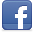 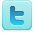 